CuracaoCuracaoCuracaoJuly 2026July 2026July 2026July 2026MondayTuesdayWednesdayThursdayFridaySaturdaySunday12345Flag Day678910111213141516171819202122232425262728293031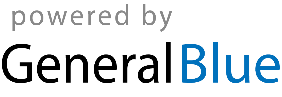 